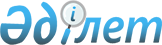 Шектеу іс-шараларын белгілеу туралы
					
			Күшін жойған
			
			
		
					Қостанай облысы Ұзынкөл ауданы Сатай ауылы әкімінің 2021 жылғы 5 тамыздағы № 3 шешімі. Қазақстан Республикасының Әділет министрлігінде 2021 жылғы 13 тамызда № 23976 болып тіркелді. Күші жойылды - Қостанай облысы Ұзынкөл ауданы Сатай ауылы әкімінің 2022 жылғы 28 сәуірдегі № 2 шешімімен
      Ескерту. Күші жойылды - Қостанай облысы Ұзынкөл ауданы Сатай ауылы әкімінің 28.04.2022 № 2 шешімімен (алғашқы ресми жарияланған күнінен кейін күнтізбелік он күн өткен соң қолданысқа енгізіледі).
      "Қазақстан Республикасындағы жергілікті мемлекеттік басқару және өзін-өзі басқару туралы" Қазақстан Республикасы Заңының 35-бабына, "Ветеринария туралы" Қазақстан Республикасы Заңының 10-1-бабы 7) тармақшасына сәйкес, "Қазақстан Республикасы Ауыл шаруашылығы министрлігі Ветеринариялық бақылау және қадағалау комитетінің Ұзынкөл аудандық аумақтық инспекциясы" мемлекеттік мекемесі бас мемлекеттік ветеринариялық-санитариялық инспекторының 2021 жылғы 27 сәуірдегі № 82 ұсынысы негізінде, ШЕШТІМ:
      1. Қостанай облысы Ұзынкөл ауданының Сатай ауылының аумағында ірі қара малдың бруцеллез ауруының пайда болуына байланысты шектеу іс-шаралары белгіленсін.
      2. "Қазақстан Республикасы Ауыл шаруашылығы министрлігі Ветеринариялық бақылау және қадағалау комитетінің Ұзынкөл аудандық аумақтық инспекциясы" мемлекеттік мекемесіне (келесім бойынша), Қазақстан Республикасы Денсаулық сақтау министрлігі санитарлық-эпидемиологиялық бақылау комитеті Қостанай обылысының санитарлық-эпидемиологиялық бақылау департаментінің Ұзынкөл аудандық санитарлық-эпидемиологиялық бақылау басқармасы" республикалық мемлекеттік мекемесіне (келісім бойынша) анықталған эпизоотия ошағында ветеринариялық-санитариялық қолайлы жағдайға қол жеткізуге үшін қажетті ветеринариялық-санитариялық іс-шаралар жүргізу ұсынылсын.
      3. "Ұзынкөл ауданының Сатай ауылы әкімінің аппараты" мемлекеттік мекемесі Қазақстан Республикасының заңнамасында белгіленген тәртіпте:
      1) осы шешімнің Қазақстан Республикасы Әділет министрлігінде мемлекеттік тіркелуін;
      2) ресми жарияланғаннан кейін осы шешімді Ұзынкөл ауданы әкімдігінің интернет-ресурсында орналастырылуды қамтамасыз етсін.
      4. Осы шешімнің орындалуын бақылауды өзіме қалдырамын.
      5. Осы шешім оның алғашқы ресми жарияланған күнінен кейін күнтізбелік он күн өткен соң қолданысқа енгізіледі.
					© 2012. Қазақстан Республикасы Әділет министрлігінің «Қазақстан Республикасының Заңнама және құқықтық ақпарат институты» ШЖҚ РМК
				
      Сатай ауылының әкімі 

Ю. Новотеева
